Mailing-Vorlage zum Versand an eure Mitglieder (Betreff) Dein Guide für das Training der Zukunft! Einladung zum kostenfreien Livestream(Bild)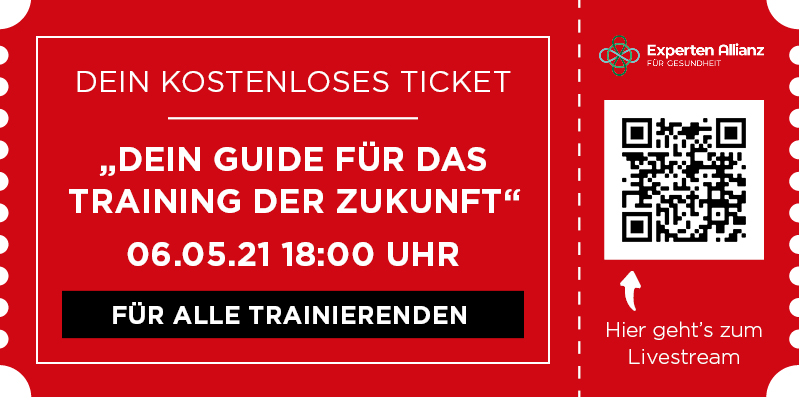 

(Anschreiben)Liebe Mitglieder,lasst uns gemeinsam nach vorne blicken: Wie sieht das richtige Muskeltraining nach Corona aus? Wie können wir die bisherigen Übungen effizient erweitern, um den pandemiebedingten Problemen wie Schmerzen, Fehlhaltungen oder Stress entgegenzuwirken? Antworten darauf liefert Physiotherapeut und Trainingsexperte Wolf Harwath in einem kostenfreien Livestream, zu dem wir euch herzlich einladen möchten!Donnerstag, 6. Mai 2021, 18 Uhr >> 
„Dein Guide für das Training der Zukunft“ Homeoffice und Lockdown haben verheerende Auswirkungen auf unsere Gesundheit: Faszien verkleben, die Muskulatur verkürzt sich und das Immunsystem baut gravierend ab. Um diese Probleme zu bekämpfen, solltest du deinen Vor-Corona Trainingsplan unbedingt gemeinsam mit deinem Trainer überarbeiten. Lass Dir im kostenlosen Livestream von Wolf Harwath erklären, wie ein sinnvolles Training für den (Wieder)Einstieg im Studio aussieht, welche positiven Effekte richtiges Muskeltraining auf deine Gesundheit und dein Immunsystem haben und wie du motiviert und voller Begeisterung wieder in den Trainingsalltag startest!Lass dir dieses Expertenwissen nicht entgehen und leite die Einladung auch gerne an Freunde oder Bekannte weiter. Jeder kann teilnehmen!Mit motivierten Grüßen und bis hoffentlich bald wieder auf der Trainingsfläche, Euer (Name Einrichtung)
